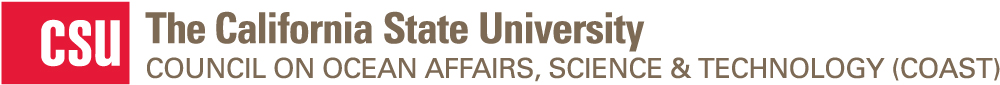 Short course, workshop and symposium Funding Program AY 2023-2024Signature PagesThis two-page form must be completed for each department with one or more PIs requesting funding through the Short Course, Workshop and Symposium Funding Program. By signing this form, all parties agree to the following: I approve the PI’s request for additional academic year employment or summer salary.  COAST Short Course, Workshop and Symposium Funding Program funding originates from legislatively appropriated funds and will be transferred to the award recipient’s campus by Interagency Financial Transaction (IFT). Awardees will work with their campus accounting staff to designate the location for award financial management. This location may include the awardee’s college, department, or an auxiliary, research foundation, or corporation (hereafter referred to as auxiliary). If the award is administered by the awardee’s college, the awardee’s department may be asked to assist in implementing the award. If an auxiliary is designated for award financial management, the auxiliary will incur project expenses and then invoice the state side. Regardless of where awards are managed, they are not subject to campus indirect costs (facilities and administrative fees) or any other type of fee from any source.All information except signatures must be typed. Wet, digital and electronic signatures are acceptable. Forms must be scanned and included with the rest of the application materials in one single pdf file sent to csucoast@csumb.edu. Proposed Short Course/Workshop/Symposium Title:Proposed Short Course/Workshop/Symposium Title:Proposed Short Course/Workshop/Symposium Title:Proposed Short Course/Workshop/Symposium Title:Proposed Short Course/Workshop/Symposium Title:Proposed Short Course/Workshop/Symposium Title:Proposed Short Course/Workshop/Symposium Title:Proposed Short Course/Workshop/Symposium Title:Proposed Short Course/Workshop/Symposium Title:Proposed Short Course/Workshop/Symposium Title:Proposed Short Course/Workshop/Symposium Title:Proposed Short Course/Workshop/Symposium Title:Proposed Short Course/Workshop/Symposium Title:Proposed Short Course/Workshop/Symposium Title:Proposed Short Course/Workshop/Symposium Title:Amount of Funding Requested:Amount of Funding Requested:Amount of Funding Requested:Amount of Funding Requested:Amount of Funding Requested:Amount of Funding Requested:Principal Investigator(s)Principal Investigator(s)Principal Investigator(s)Principal Investigator(s)Principal Investigator(s)Principal Investigator(s)Name:Name:Name:Campus: Campus: Campus: Campus: Campus: Campus: Campus: Chair: Chair: Chair: Chair: Chair: Department:Department:Department:Department:Department:Department:Email:Email:Email:Email:Email:Phone:Phone:Phone:Phone:Phone:Phone:Signature:Signature:Date:Date:Dean:Dean:Dean:Dean:College:College:College:College:College:College:College:College:Email:Email:Email:Email:Phone:Phone:Phone:Phone:Phone:Phone:Phone:Phone:Signature:Signature:Date:Date:Dean’s Resource Manager/Budget Analyst:Dean’s Resource Manager/Budget Analyst:Dean’s Resource Manager/Budget Analyst:Dean’s Resource Manager/Budget Analyst:Email:Email:Email:Email:Phone:Phone:Phone:Phone:Phone:Phone:Phone:Phone:Signature:Signature:Date:Date:Campus Pre-Award Officer:Campus Pre-Award Officer:Campus Pre-Award Officer:Campus Pre-Award Officer:Email:Email:Email:Email:Phone:Phone:Phone:Phone:Phone:Phone:Phone:Phone:Signature:Signature:Date:Date: